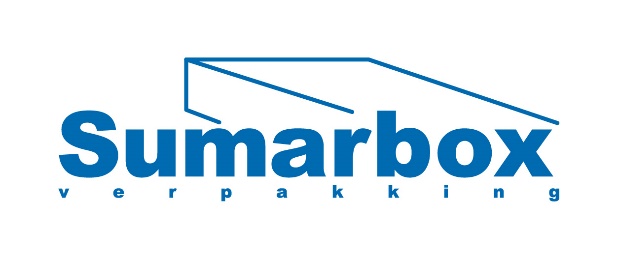 Sumarbox B.V. is onderdeel van De Jong Packaging Group by Stora Enso en gevestigd in Venlo.  Ons bedrijf houdt zich bezig met het opzetten van golf- en massiefkartonnen verpakkingen en fungeert als groothandel en transporteur. De sfeer in ons bedrijf is informeel, open, respectvol en naar de markt toe vooral ondernemend. Wij zijn groot, krachtig en toch niet bureaucratisch of log. Er is dus alle ruimte voor eigen initiatief, eigen ideeën en eigen inbreng van onze mensen.Heb jij enkele jaren werkervaring als Heftruckchauffeur en werk jij graag in een dynamisch bedrijf waar iedere dag anders is? Dan is deze functie, wat voor jou!Heftruckchauffeur(fulltime)Wat ga je doen? In deze uitdagende functie ben je als heftruckchauffeur een belangrijke schakel in het totale bedrijfsproces. Samen met je collega’s controleer je de orders, signaleer je afwijkingen en los je problemen op. Inkomende- en uitgaande goederenstromen worden door jullie gemanaged. Daarnaast zorgen jullie er voor dat de goederen op de juiste voorraadposities komen te staan.Jouw verantwoordelijkheden: OrderpickenLaden en lossen van vrachtwagensControleren van gegevensScannen van goederenCommunicatie met transportafdeling.Schoonhouden van de heftruckSignaleren van storingen en mankementen Plaatsen van heftrucks bij acculaadstation Waar kom je terecht?Je mag werken binnen één van de meest innovatieve en groeiende organisaties binnen de golfkarton branche in Europa. Iedere dag maken we met een groot team 2,5 miljoen verpakkingen die wij leveren in Nederland, België, Duitsland, Verenigd Koninkrijk, Frankrijk en Ierland. Je werkt in een zeer ambitieuze organisatie die hard aan het groeien is. Verder krijg je de mogelijkheid om deel uit te maken van een professioneel en sterk betrokken team. Wat bieden wij?Fulltime functie (40 uur).Contract voor bepaalde tijd met uitzicht op een vast dienstverband. Een passend salaris met een pensioenregeling en een reiskostenvergoeding.25 vakantiedagen.Wat zoeken wij? Minimaal afgeronde VMBO opleiding.Minimaal 1 jaar relevante werkervaring. Je beheerst de Nederlandse taal of spreekt vloeiend Duits of EngelsJe bent accuraat en stressbestendig.In bezit van een heftruck certificaatJe bent in staat om goed in teamverband te werken.Interesse?Herken je jezelf in bovenstaand profiel? Reageer dan! Om een goede aansluiting met de aanvraag te bepalen, vragen we je om een uitgebreide motivatie plus een CV te sturen waaruit duidelijk blijkt in welk opzicht je aan de functie-eisen en het profiel voldoet. De CV en motivatiebrief kun je sturen aan anky@sumarbox.nl